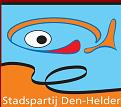 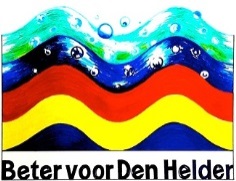 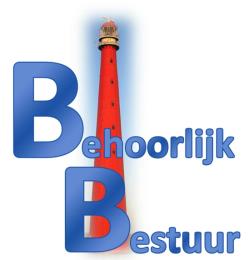 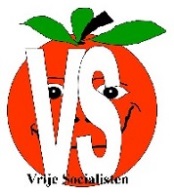 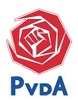 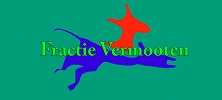 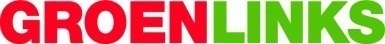 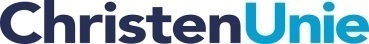 AmendementDe gemeenteraad van Den Helder, in vergadering bijeen op 16 oktober 2017;gelezen het raadsvoorstel nummer RVO17.0069 agendapunt “Renovatie Stadhuis Drs. F. Bijlweg”;besluit:de beslispunten 2 t/m 6 van het ontwerpbesluit te laten vervallen en te vervangen door de volgende beslispunten:2.	Een uitvoeringskrediet beschikbaar te stellen van € 8,15 miljoen (excl. Btw), als volgt opgebouwd:Realisatie stadhuis op basis van PVE		€ 7,30 miljoenTijdelijke huisvesting				€ 0,85 miljoen3.	Een uitvoeringskrediet beschikbaar te stellen van € 0,4 mln. (excl. Btw) voor aanvullende eisen ten opzichte van het programma van eisen voor 30 extra werkplekken;4.	Een uitvoeringskrediet beschikbaar te stellen van € 0,2 mln. (excl. Btw) voor aanvullende wensen ten opzichte van het programma van eisen voor een crisisruimte en extra vergaderruimte;5.	Een krediet van € 0,65 mln. (excl. Btw) beschikbaar te stellen voor het treffen van	maatregelen voor de bewoners van appartementencomplex Zuyderhorn;6.	Een aanvullend krediet beschikbaar te stellen van € 2,2 mln. (excl. Btw) voor niet-gebouw gebonden kosten;7.	Bijbehorende begrotingswijziging (aangepast) BGW17.0012 vast te stellen.Namens de fracties van:Stadspartij Den Helder	Beter voor Den Helder	Behoorlijk Bestuur		PvdAP.R. Reenders		G. Assorgia			M.C. Wouters		P. de VrijVrije Socialisten		GroenLinks		ChristenUnie			VermootenK. van Driesten		C.J. Dol-Cremers	T. Biersteker-Giljou		M. VermootenToelichtingHet gevraagde besluit is niet transparant. De partijen, die voor verbouw van het stadhuis zijn, hebben aangegeven dat de verbouw voor € 9,0 miljoen mogelijk is. Door allerlei extra wensen toe te voegen of omdat er meer ambtenaren komen te werken dan bij het opstellen van het PVE bekend was, moeten die extra’s opgenomen worden in aparte beslispunten.